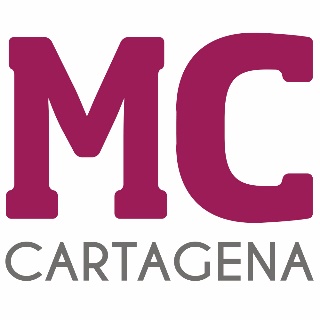 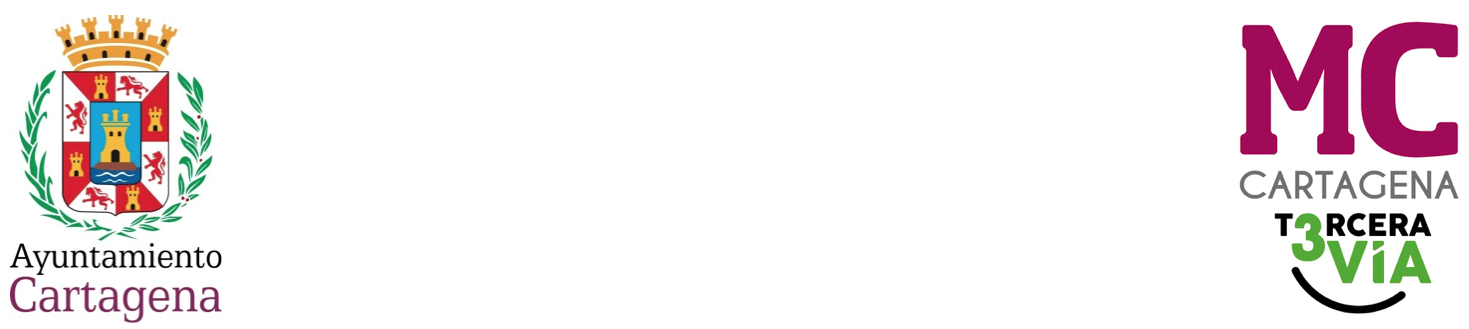 MOCIÓN QUE PRESENTA MERCEDES GRAÑA MORLA, CONCEJAL DEL GRUPO MUNICIPAL MC CARTAGENA, SOBRE `REMODELACIÓN DE LA PLAZA Y ESPACIO DE OCIO EN LA CALLE SANTA MÓNICA DE LA BARRIADA VIRGEN DE LA CARIDAD´Considerando que el bienestar y la calidad de vida de los residentes en la Barriada Virgen de la Caridad son prioridades fundamentales, reconocemos que los espacios públicos y áreas de ocio desempeñan un papel vital en la interacción entre vecinos.Hemos podido comprobar que la calle Santa Mónica y el espacio de ocio adyacente se encuentran en estado grave de deterioro, careciendo de infraestructuras adecuadas, de accesibilidad con rebajes en bordillos, de baldosas en condiciones y un asfalto decente.La revitalización de estos espacios contribuirá a la mejora del entorno urbano, promoviendo el encuentro comunitario.Por todo lo anteriormente expuesto, la concejal que suscribe presenta al Pleno para su debate y aprobación la siguienteMOCIÓNQue el Pleno del Excelentísimo Ayuntamiento de Cartagena inste al Gobierno local a iniciar un proceso de remodelación integral de la calle Santa Mónica, con el objetivo de mejorar su estética, funcionabilidad y accesibilidad para todos los vecinos. Además de fomentar la plantación de árboles y vegetación autóctona.Cartagena, a 15 de abril de 2024.Fdo. Jesús Giménez Gallo                                           Fdo. Mercedes Graña MorlaPortavoz Grupo municipal MC                                    Concejal Grupo municipal MCA LA ALCALDÍA – PRESIDENCIA DEL EXCMO. AYUNTAMIENTO DE CARTAGENA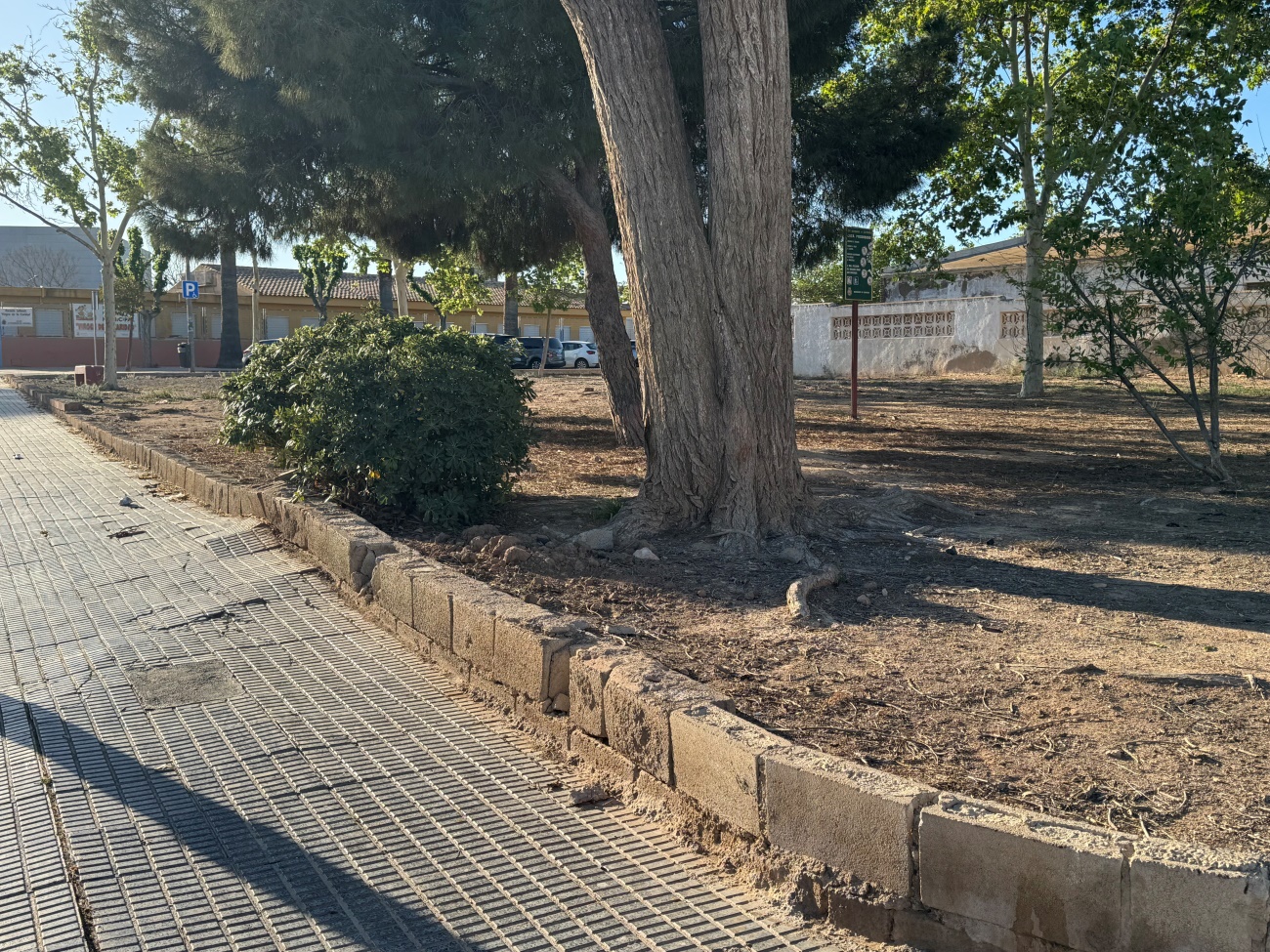 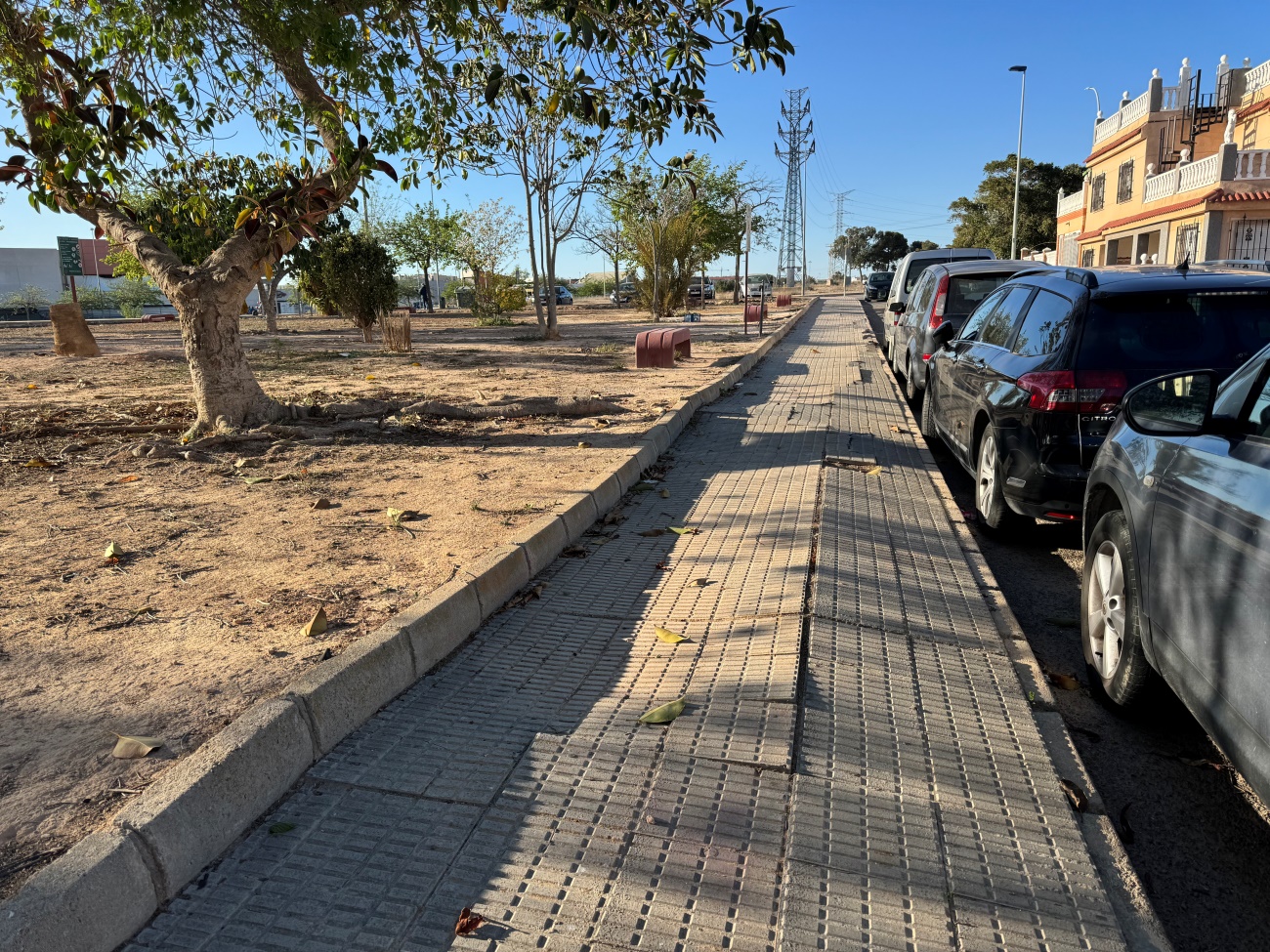 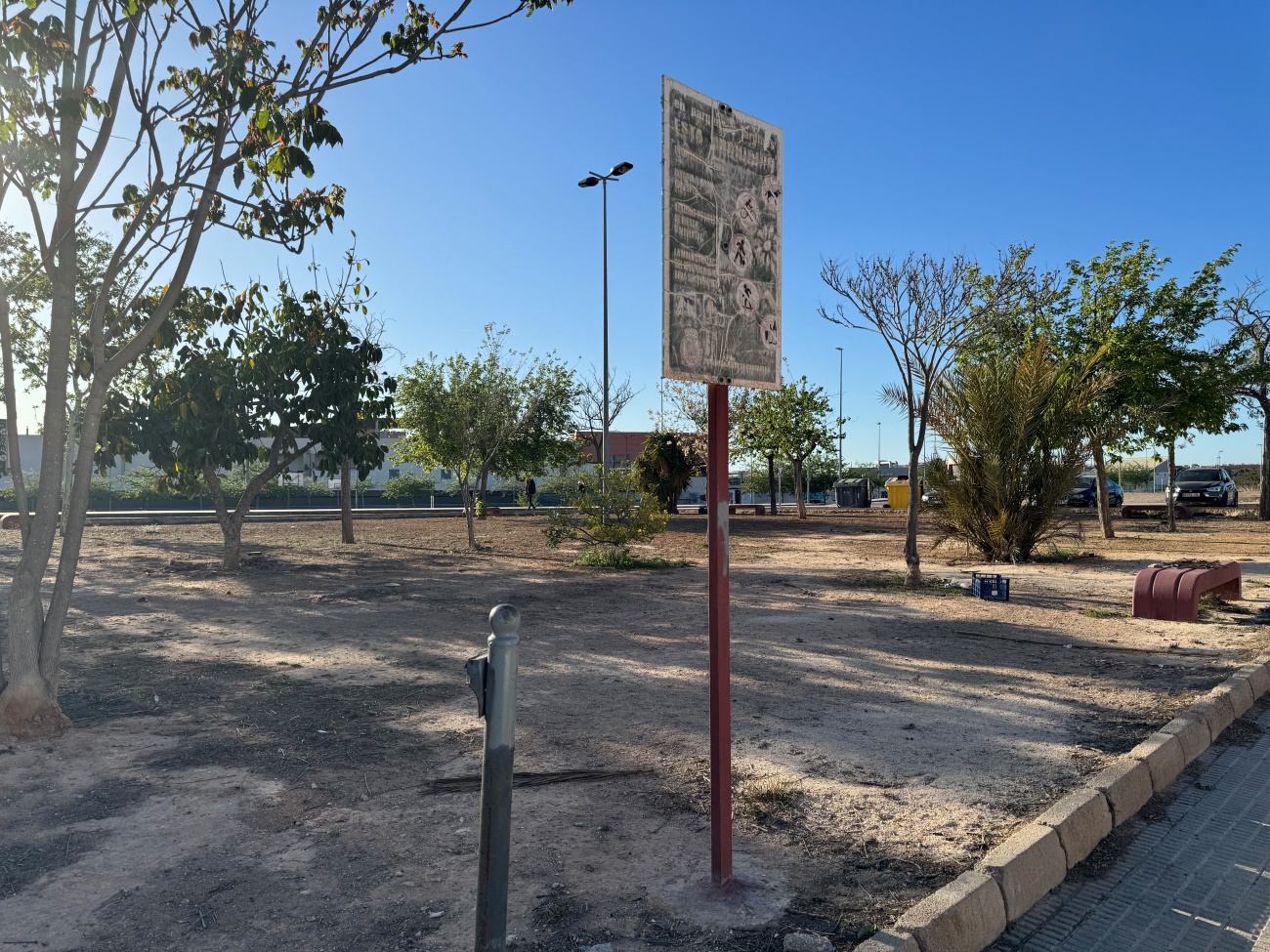 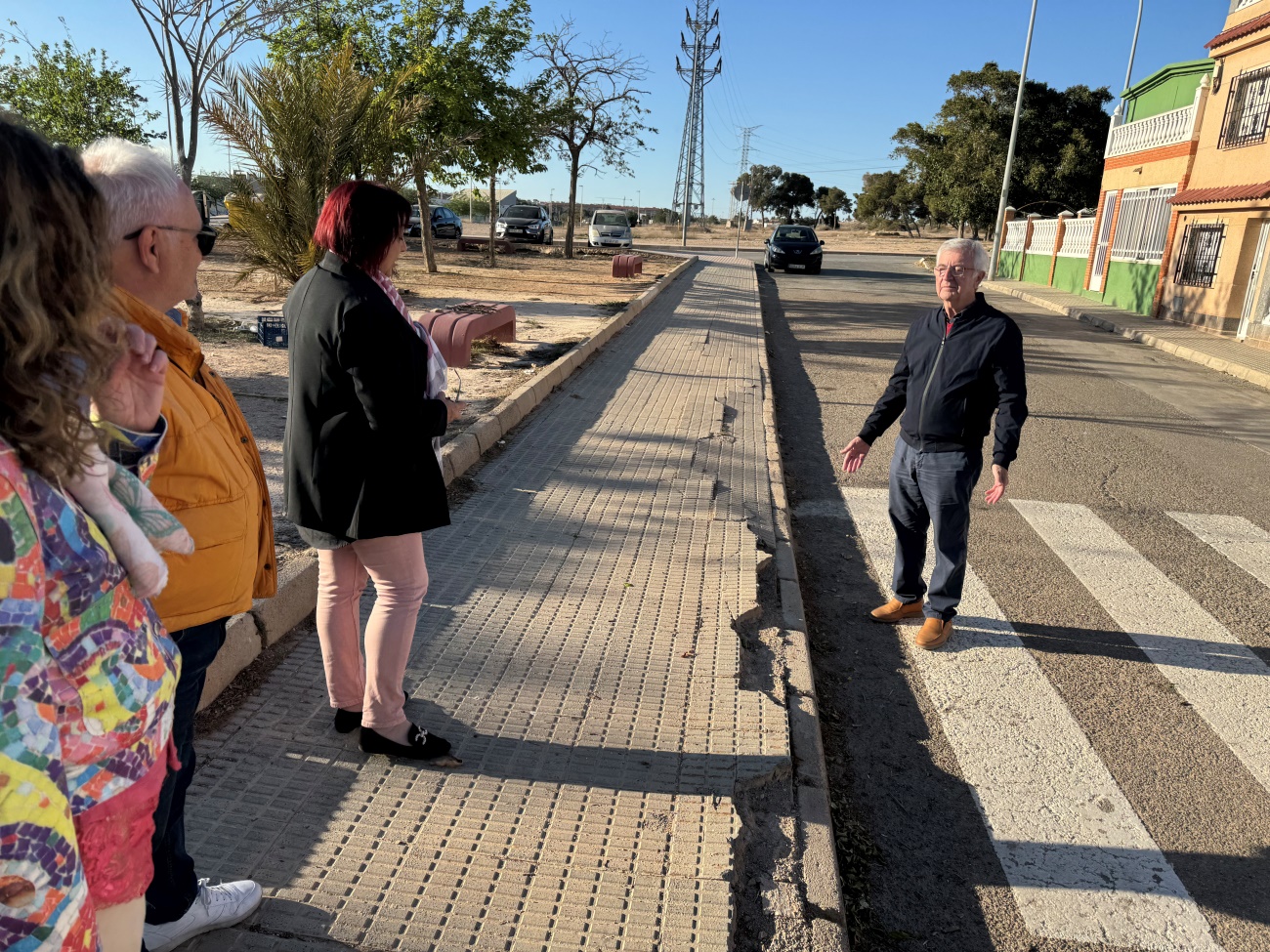 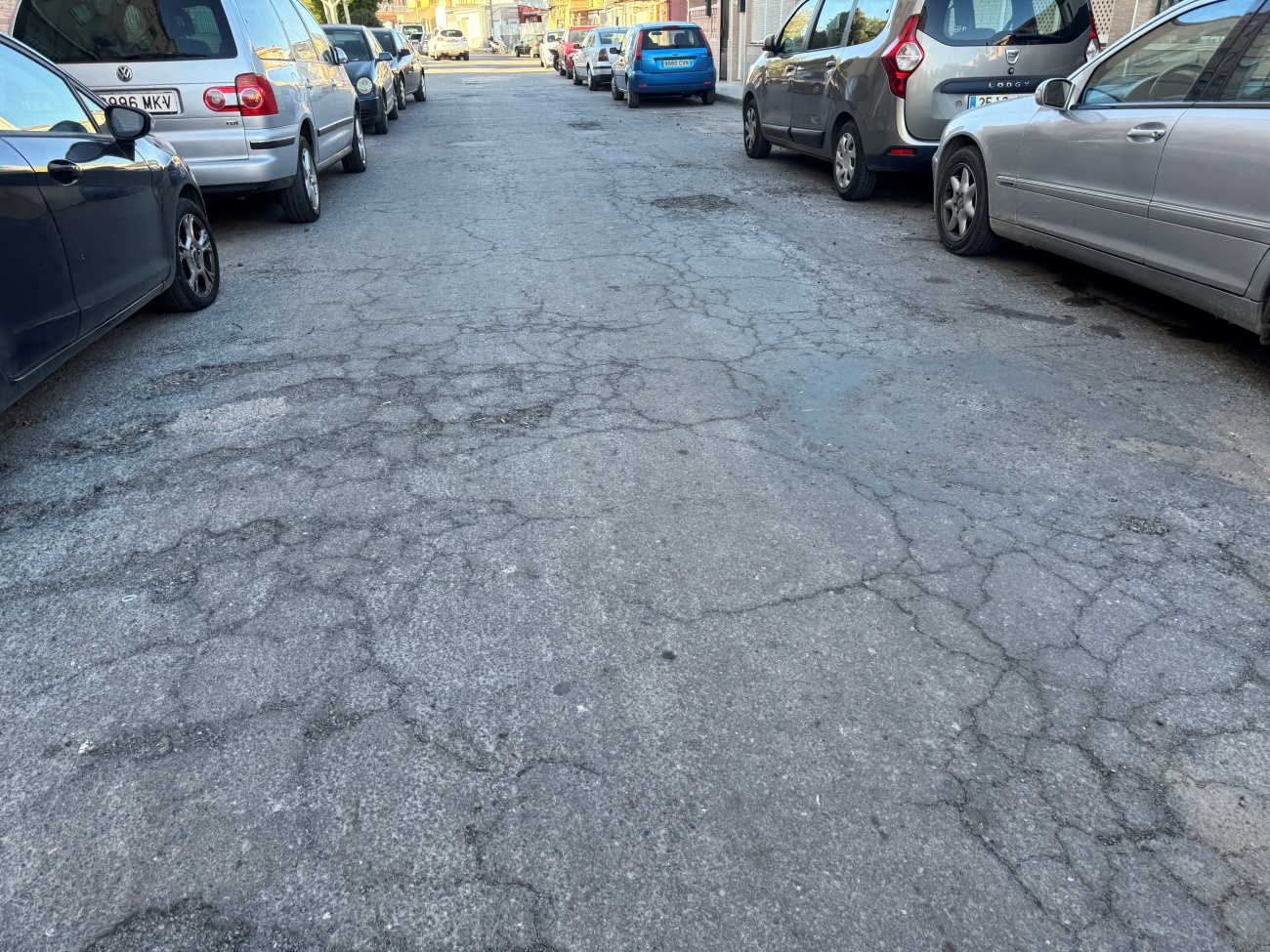 